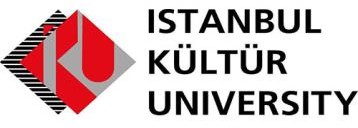 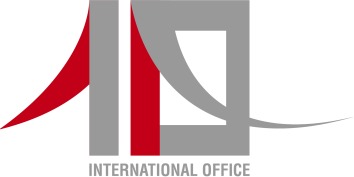 İSTANBUL KÜLTÜR UNIVERSITY ERASMUS+KA107 STAFF MOBILITY APPLICATION FORMİSTANBUL KÜLTÜR UNIVERSITY ERASMUS+KA107 STAFF MOBILITY APPLICATION FORMACADEMIC YEAR : 	/ 	/20 	Academic Staff         □ Administrative Staff  □NameSurnameT.C. Identity NumberDepartment/UnitDate of Birth (DD / MM / YYYY)SexUniversityİstanbul Kültür UniversityErasmus ID CodeTR ISTANBU 19Start of the Mobility (DD / MM / YYYY) 	/	/20 	End of the Mobility (DD / MM / YYYY) 	/	/20 	Field of WorkI: InternationalF: FinanceG: General Admin. And TechnicalT: TeachingS: Student InformationTitle (For Academic Staff)Junior (approx. < 10 years exp.)Intermediate (10 years < 20 years exp.)Senior (approx. > 20 years exp.)Type of MobilityTeachingJob ShadowingWorkshopTrainingThe Receiving InstitutionErasmus Code of the Receiving InstitutionPrevious participation in Eramus+?□ Yes □ NoTeaching/ TrainingThe Receiving InstitutionCountryDate-Duration